关于对《金洞管理区牛头山冶炼厂污染场地及周边土壤治理工程（EPC）项目验收意见》的公示附件：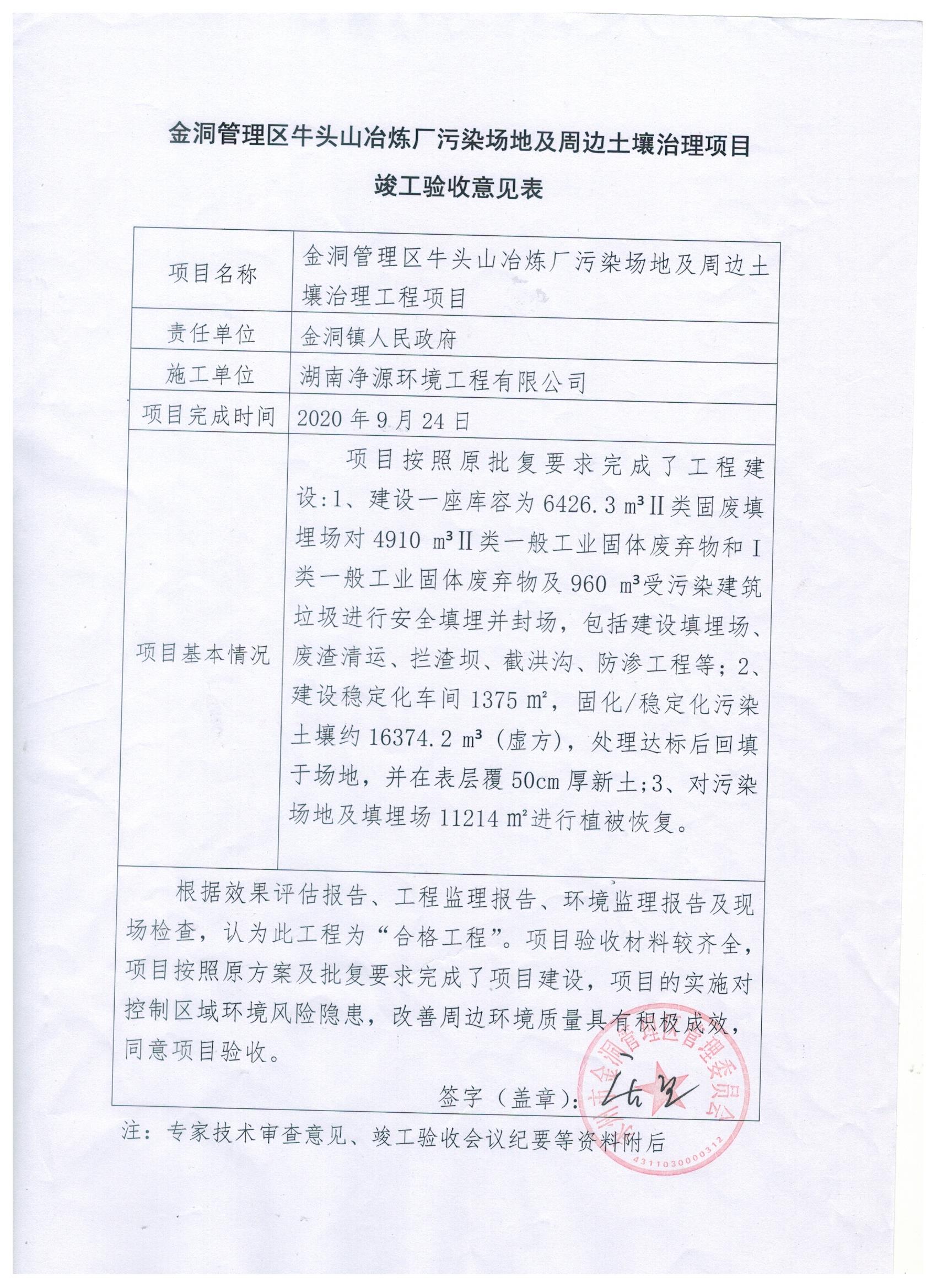 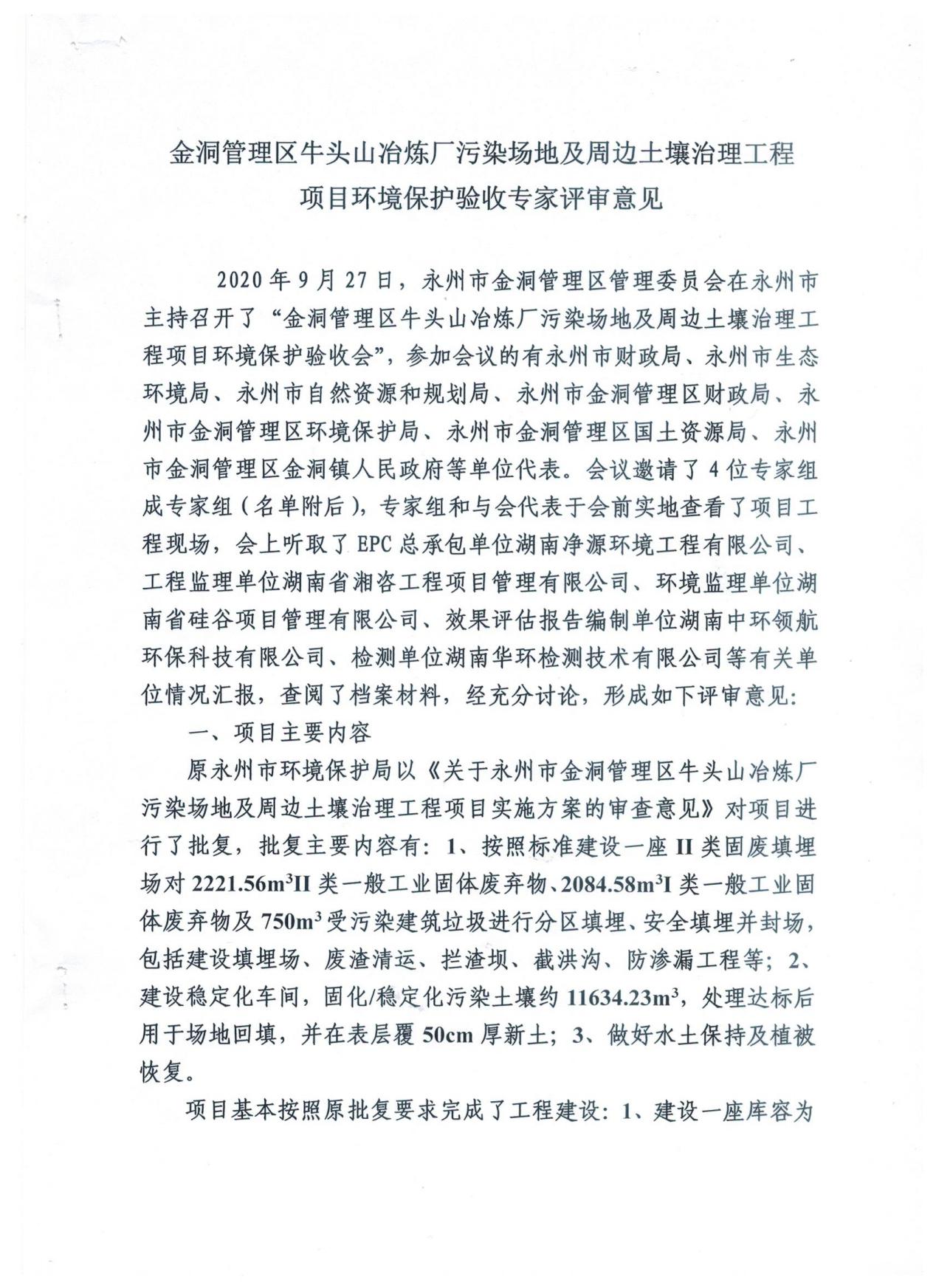 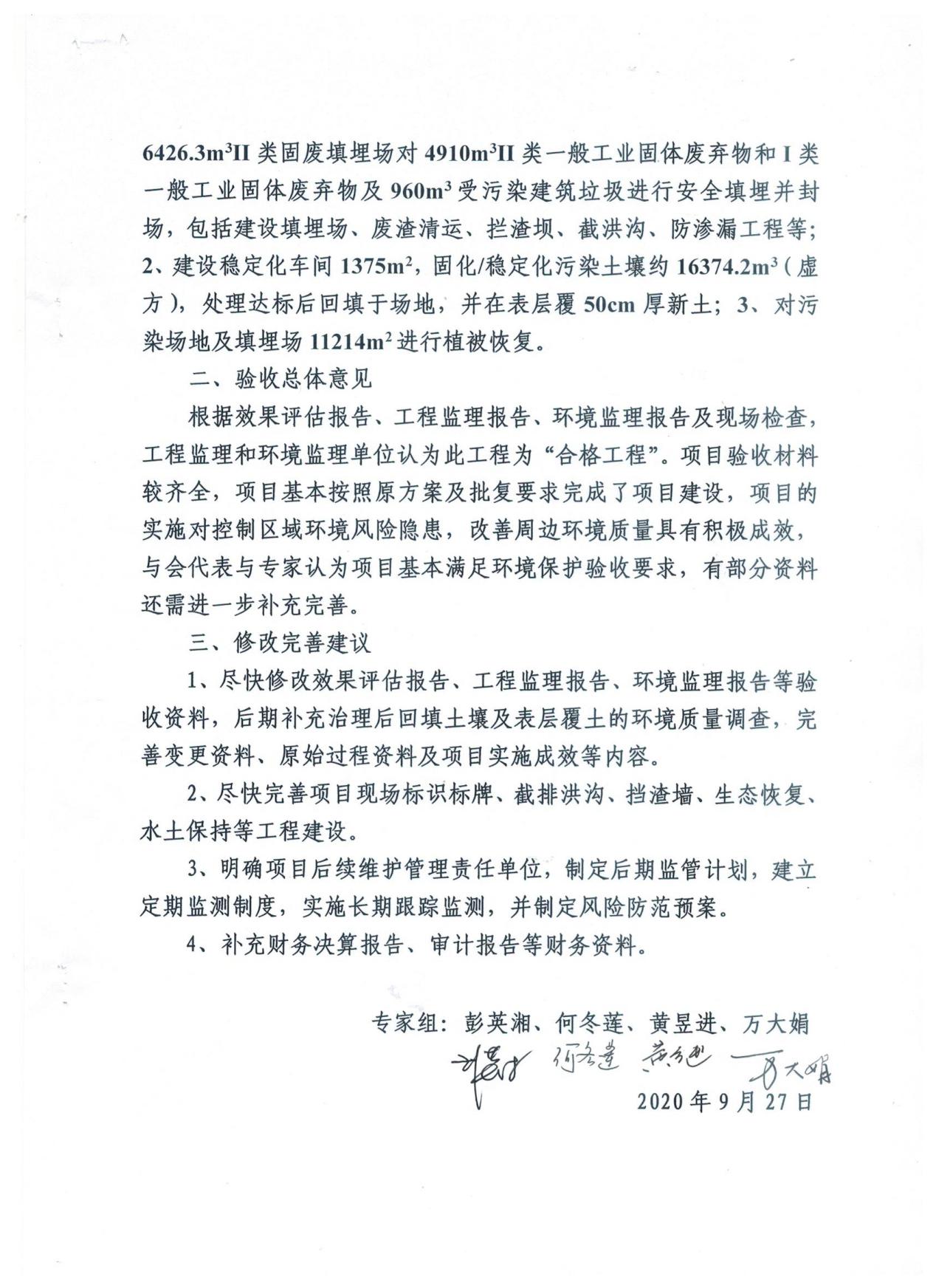 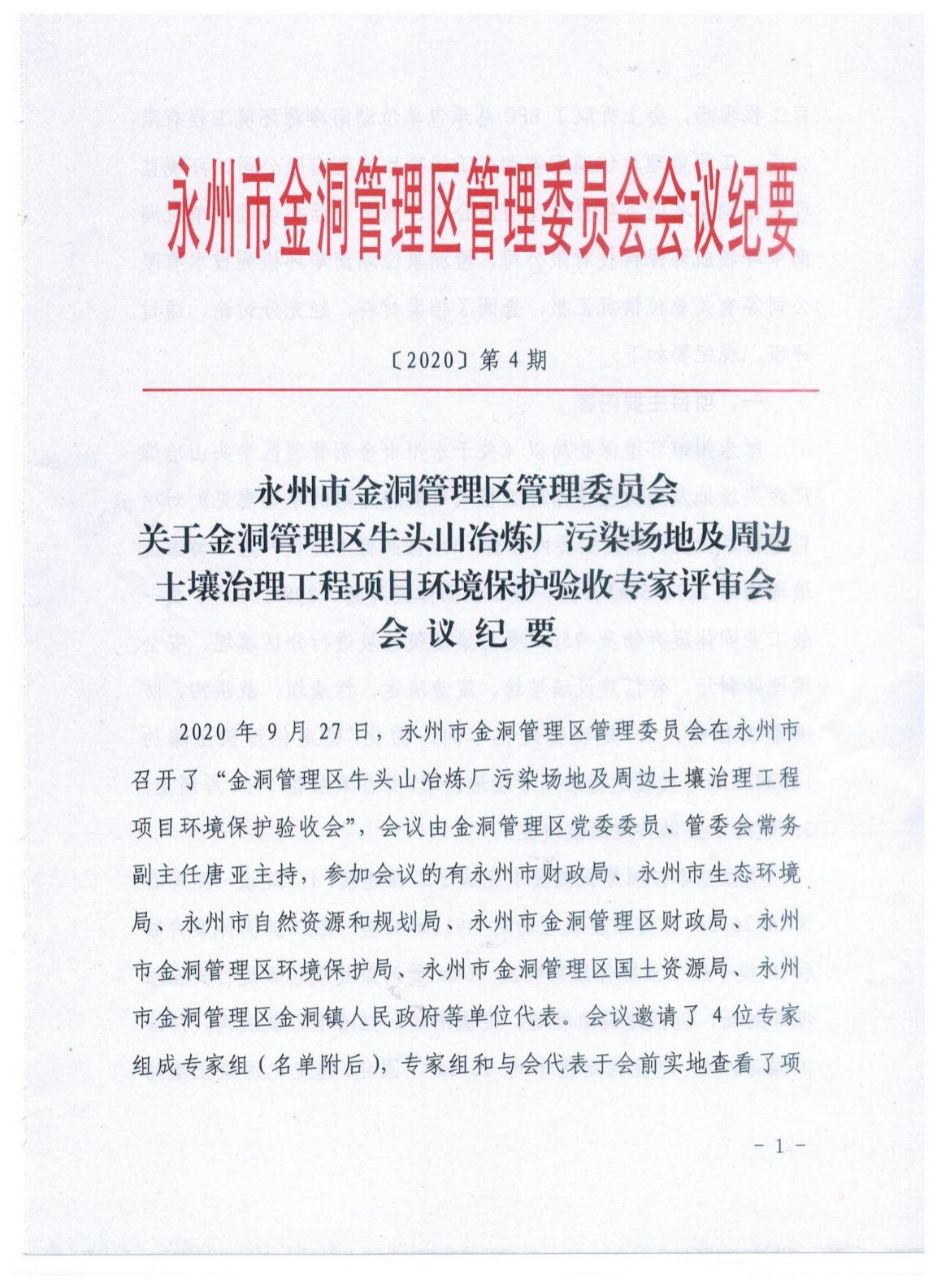 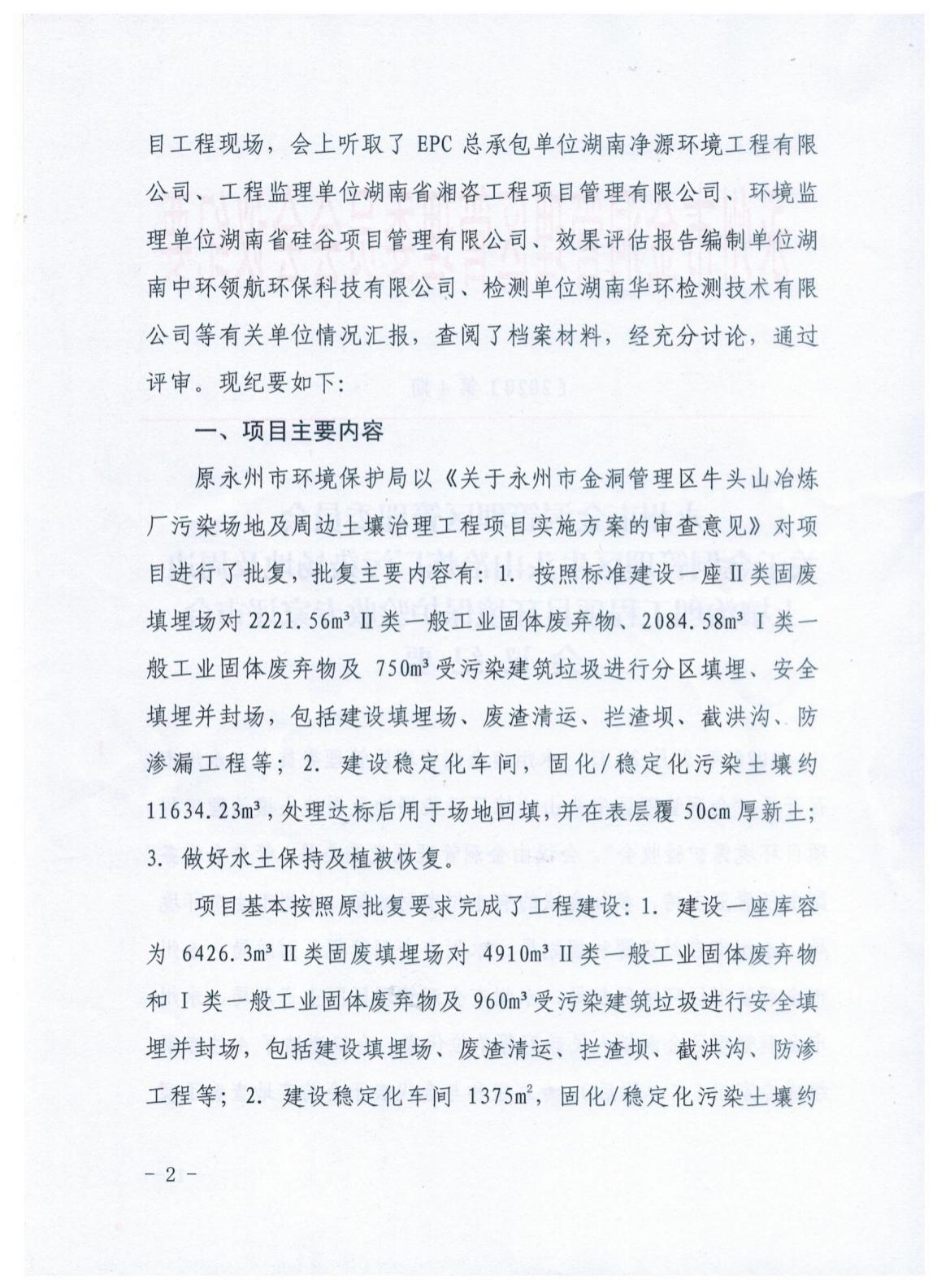 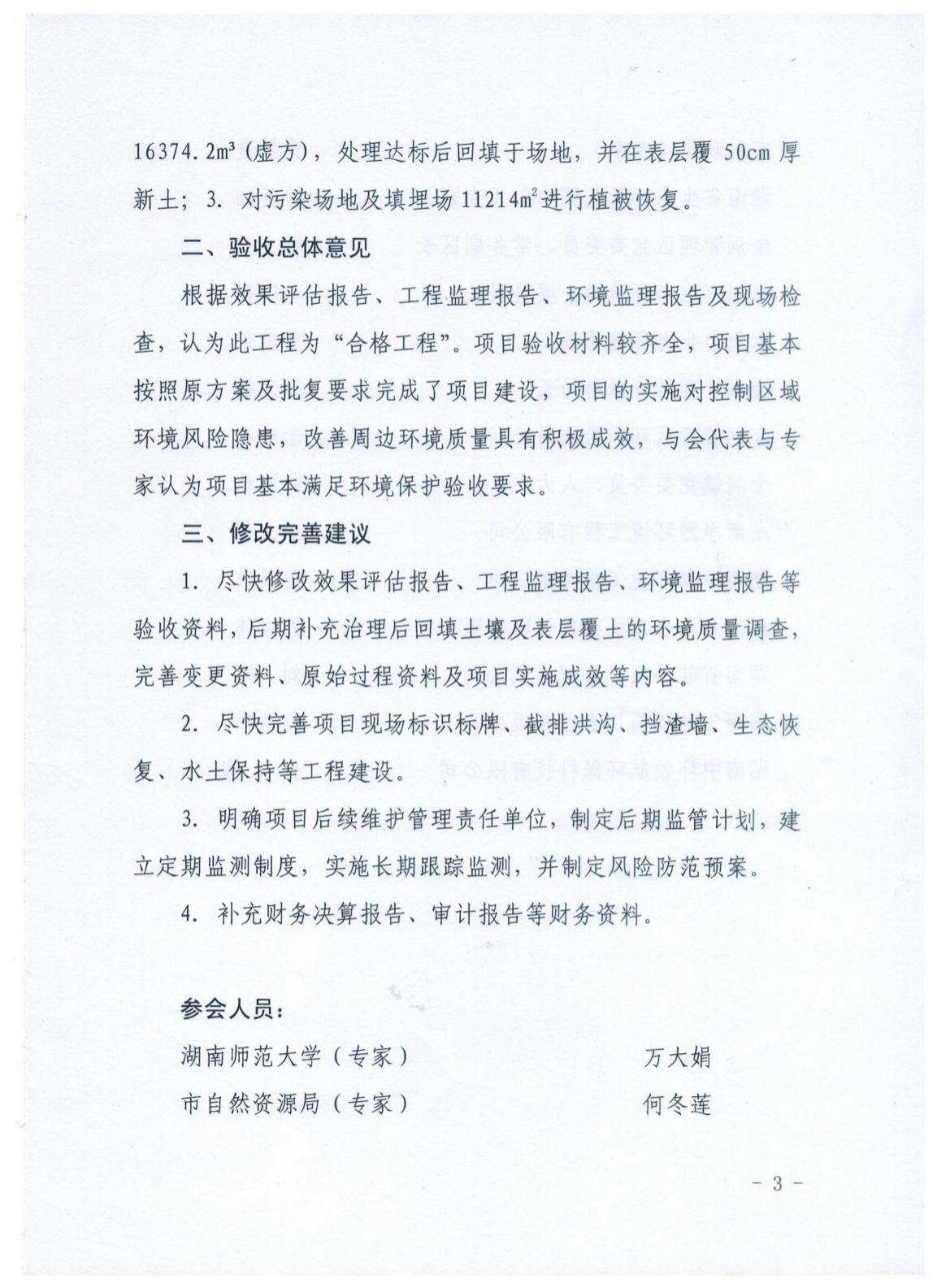 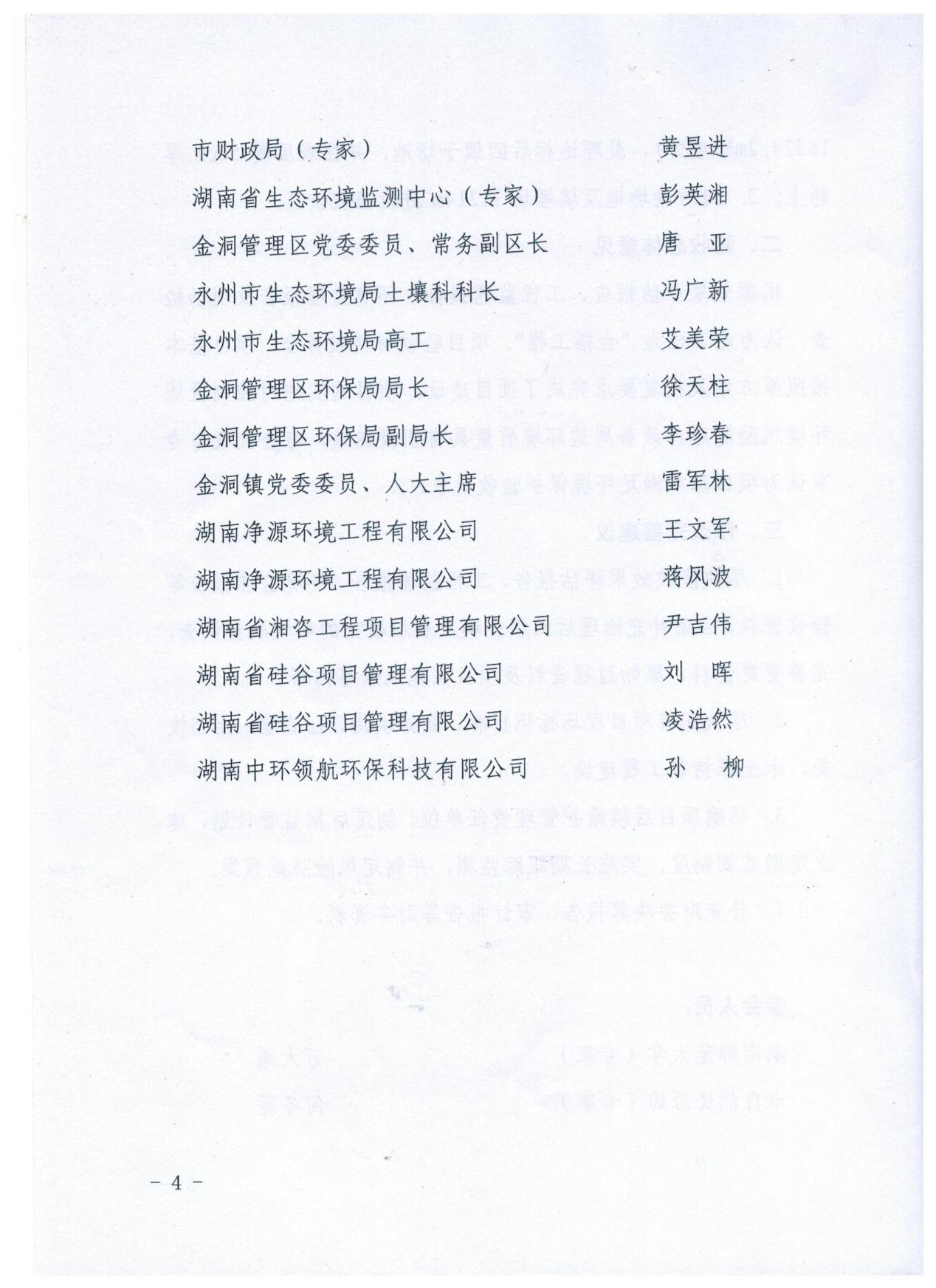 